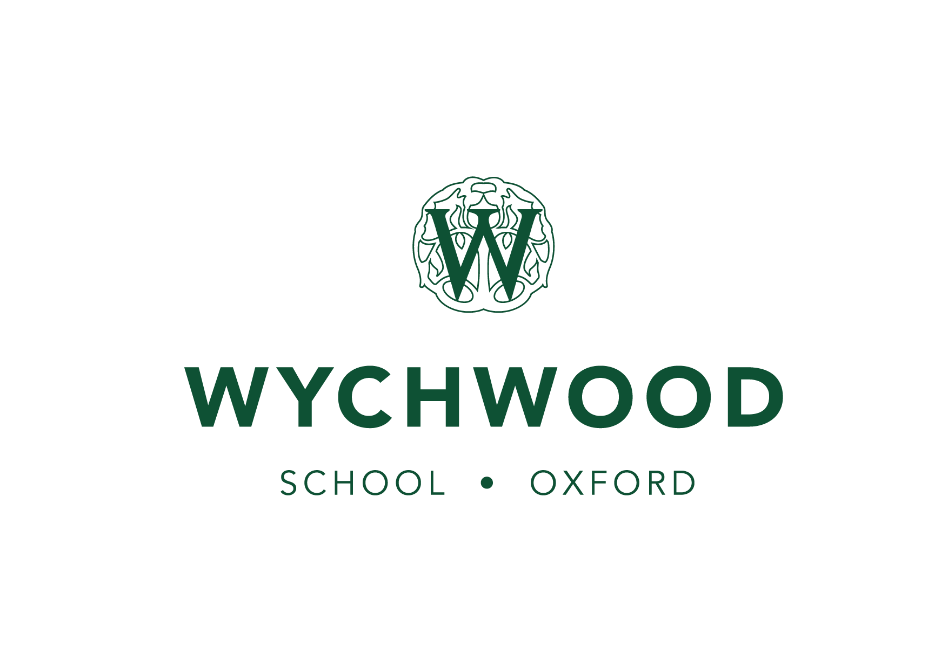 Friends of Wychwood Second Hand Uniform Sales – Order FormUpdated May 2023Name:Contact number:Email address:Bank details: 55-81-35    07035756Please use child’s name as reference.Please do not transfer funds until order has been confirmed.ITEMSIZE RANGESIZE REQUIREDQUANTITY REQUIREDCOST PER ITEM TOTAL COSTBlazerFrom £45.50 newAll sizesUp to 36”38”£22£27Puffer Jacket£49.50 newXS- XL£24Sweater£21 new7-8, 9-10,11-12, £10.50Sweater£23.50 new£3213SML£11.50£16BlousesFrom £17 eachSold in packs of 228”30”32”34”£8.50Blouses£21 each newSold in packs of 236” 38”40”£10.50White Shirts (Boy Fit)Sold in packs of 2Up to 14” collar14.5” collar +£3.75£4.50Blouses Short Sleeve From £24 each newUp to 34”36” +£12£14Skirt  From£59.50 new20”22”24”26”28”£29.50Skirt From £69.5030”32”34”36”£34Boy Fit Senior TrousersFrom 19.50 newAll sizes£10Girl Fit Trousers£20 newAll sizes£10Polo shirts £32 new28”30”32”£16.00Polo shirts£39.50 new34”36”38”40”£19.50SkortFrom £27.50 new22-2424-2626-28£13.50Skort£33 new28-3030-3234-3638-40£16.50Sports hoody£39.25 new£48.50 newUp to 34/36”38” +£19.75£24.25Track top £55 new3436£27.50Track top£66 new38-4042-44£33.00Sports leggings£34.25 new26/12-13£15.00Sports leggings£38.75 new£43.75 new2628/30 +£19£21Track bottoms £28.50 new£37Up to 28/3030/32£14£18